Является ли никотин в сигаретах наркотиком и вызывает ли зависимостьНикотин – растительный алкалоид, основным источником которого является табак, растение из семейства пасленовых. Химически выделенное вещество – мощный нейро- и кардиотоксин, который способен поражать клетки нервной и сердечно-сосудистой систем. Но широко распространенное мнение о том, что никотин – это наркотик, базируется не только на этих его свойствах. Тот, кто однажды взялся за сигарету, знает, насколько сложно бросить курить. Привыкание к никотину формируется очень быстро – это и позволяет сравнивать его с наркотическими веществами, также вызывающими зависимость.Почему никотин - это наркотик: сходства с наркотическими средствами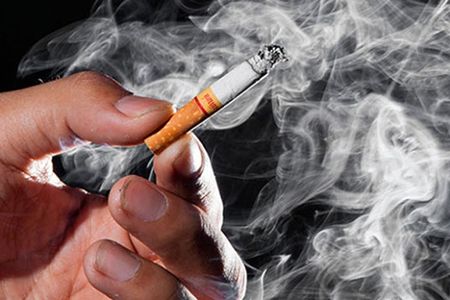 Никотин в табаке имеет много схожего с традиционными наркотическими веществами. Наркотики принимают с целью получить свою долю «кайфа» – пусть даже кратковременного. Через несколько минут после приема препаратов заметно их действие: меняется настроение человека, появляется ощущение эйфории, приходят успокоение и умиротворение.Никотин оказывает подобное действие, хотя и в гораздо меньшей степени. Проникая через легкие в кровь, он моментально преодолевает гематоэнцефалический барьер, достигая головного мозга. Воздействуя на ацетилхолиновые рецепторы, способствует повышению уровня дофамина – одного из гормонов удовольствия. В результате человек, закуривший сигарету, испытывает:ощущение расслабления;спокойствие, умиротворение;чувство удовлетворения.Точно так же работает, например, героин или амфетамин, способствуя развитию наркомании. Естественно, по силе воздействия никотин с наркотиками не сравнится, содержание токсического компонента в сигаретах слишком мало.Курильщики со стажем знают, насколько сильна пагубная привычка. Формирование зависимости – еще одно свойство, которое объединяет никотин и наркотики. Однажды закурив, человек испытывает желание снова и снова взяться за сигарету. Она помогает справиться со стрессом, мотивирует на мозговой штурм, становится привычным ритуалом. Нельзя сказать, что курение – это такая же наркозависимость, как и в случае с героином. Но при отказе от сигарет человек испытывает ощущения, схожие с наркотической ломкой: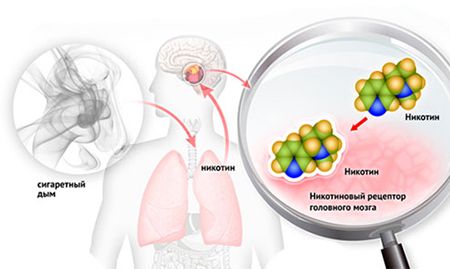 обостряются нервозность, чувство тревоги;добавляются агрессия, раздражительность;нарушается сон;ухудшается состояние здоровье – появляются одышка, кашель, тошнота.Синдром отмены при никотиновой наркомании выражен не так сильно, как при героиновой зависимости. Но справиться с ним способны не все. Расстаться с дурной привычкой мешает и страх набрать вес после отказа от курения. Специфического лечения никотиновой зависимости не существует, в наркологии курильщикам не помогут.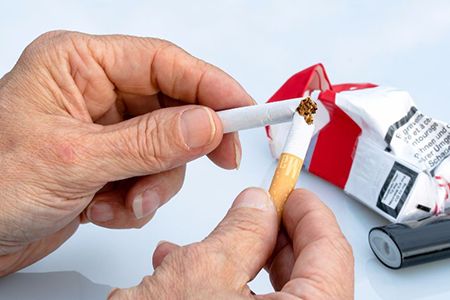 Иногда люди, которые пытаются бросить курить, прибегают к альтернативе обычным сигаретам – вейпам (электронные сигареты). Кому-то помогают никотиновые пластыри или жвачка. Но все это неудачные заместители курения – в борьбе с пагубной зависимостью помогут сила воли и желание восстановить здоровье.Почему никотин не наркотик: отличия между веществамиМожно сколько угодно называть никотин наркотиком, но между опасными веществами есть серьезные отличия. Любая тяжелая наркота – героин или кокаин – стремительно разрушает психику. Ради дозы наркоман готов преступить любую грань – своровать, ограбить и даже убить, он не считается ни с кем. Никотиновый наркоман остается человеком. При отсутствии возможности закурить он становится более раздражительным, но не пойдет на преступление ради дозы никотина.Вдохнув очередную порцию сигаретного дыма, человек способен заниматься обыденными делами, общаться с коллегами, можно курить за рулем. Наркотическая зависимость полностью меняют сознание человека. Человек, принявший наркотик, не осознает своих действий, в отличие от курильщика, у которого просто улучшается настроение от очередной затяжки.Что касается вреда для здоровья, то удар по органам и системам, который наносит потребление психоактивных веществ, не идет ни в какое сравнение с пагубным эффектом никотина. Наркотические вещества уничтожают организм наркомана всего за несколько лет, а иногда и месяцев. Табачный дым и смолы, которые в нем содержатся, действуют не так стремительно. Но, как доказывают исследования, последствия могут быть фатальными. У курильщиков возрастает риск:развития рака – гортани, легких;сердечно-сосудистых патологий – повышенного давления (гипертонии), ишемии, инфаркта, инсульта;заболеваний дыхательной системы – обструктивного бронхита, эмфиземы, ХОБЛ. В отличие от наркотиков, табак не запрещен к свободной реализации, официально к наркотикам не относится. Но в большинстве стран ведется активная борьба с табакокурением. С сигаретой запрещено появляться в общественных местах, действует запрет на курение в транспорте. Для выявления и предотвращения курения в молодежной среде появились специальные тесты на никотин. С его помощью родители или преподаватели могут выяснить – курит ли подросток или нет. Обычный тест на наркозависимость не показывает никотин.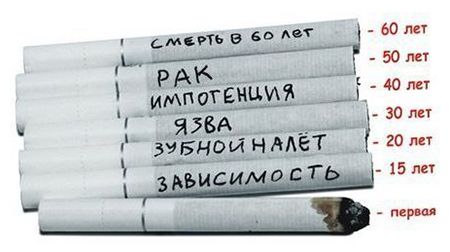 Несмотря на то, что никотин действует не так разрушительно, как тяжелые наркотики, вред организму, в том числе нервной системе, он наносит серьезный. У никотина есть всего один положительный момент: путем его окисления была получена никотиновая кислота. Этот элемент важен для здоровья, но его, увы, не получить из табачного дыма.Источник: https://narcoff.com/narkomaniya/veshchestva/nikotin-tabak-sigarety-narkotik